Pressmeddelande: PNM MUSIC tisdag den 22 september 2015Musikalstjärnorna Peter Johansson och Jesper Sjöberg gör just nu dundersuccé på musikalscenen. I december väntar turné med "Julen är här”!"Julen är här" med musikalstjärnorna Peter Johansson och Matilda Grün hyllades runt om i landet och blev en stor publiksuccé i fjol. I år blir det sjunde året i rad som julturnén beger sig ut runt om i landet förstärkta med musikalartisten, sångaren, skådespelaren och komikern Jesper Sjöberg. Uppbackade av kör och sexmannaband bjuder de på en musikalisk, gnistrande och stämningsfull konsert med såväl nya som gamla jullåtar, allt från klassiskt till rock´n´roll, i en varierande och underhållande show med mycket humor och sångglädje!Turnépremiär för "Julen är här" blir det i Stockholm på China Teatern den 9 december och man besöker totalt 8 orter, 12 konserter med final i Norrköping den 20 december 2015! Peter Johansson och Jesper Sjöberg  gör just nu succé i musikalen "Jersey Boys"på china teatern i Stockholm. Peter Johansson fick sitt stora genombrott i London som huvudrollsinnehavare i musikalen "We Will Rock You", vilket inspirerade honom att satsa på den egna produktionen och hyllningen till Queen  -  "Champions of Rock". Det blev en megasuccé med utsålda arenor, nu senast vintern 2015. Han har bl.a. även setts som Stacee Jaxx i  musikalen "Rock of Ages" och lovordats för sin tolkning av Judas i  "Jesus Christ Superstar". I höst spelar Peter en av huvudrollerna i musikalen "Jersey Boys" på China teatern. Matilda Grün har spelat på några av Europas finaste musikalscener i Tyskland och Wien och tillsammans med kusin Peter har hon deltagit i SVT´s "Så Ska Det Låta". Jesper Sjöberg från Osby är en mångsidig artist. I hans cv finns ett stort antal musikaler "Sound Of Music", "West Side Story", "Buddy Holly", "Flashdance" och framträdanden i humorsammanhang i flera tv-kanaler. Jesper är även ofta anlitad som konferencier. I höst medverkar han även i musikalen "Jersey Boys"!Biljetter till ”Julen är här” via www.ticnet.se Turnéplan: ”Julen är här” 20159 december Stockholm, China Teatern10 december Linköping, Konsert & Kongress11 december Linköping, Konsert & Kongress13 december Örebro Conventum Kongresss15 december Karlskrona Konserthus teatern16 december Göteborg, Lorensbergsteatern17 december Borås, Åhaga18 december Nyköping, Culturum19 december Norrköping, Louis De Geer -Matiné kl.15.00!19 december Norrköping, Louis De Geer20 december Norrköping, Louis De Geer(med reservation för eventuella ändringar)Läs mer: www.pnmmusic.se Pressinfo och pressbilder se: www.werecki.com Kontakt: Rickard Werecki Lycknert tfn:0707-178008, mail: pr@werecki.comWerecki promotion company – www.werecki.com Producent: Niklas Eriksson, PNM Music mail: niklas@pnmmusic.se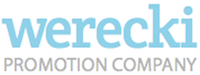 